INDICEOBJETIVOS DE LOS ITINERARIOS FORMATIVOSPERSONAS A LAS QUE VAN DIRIGIDOSPLAN DE ACCIONESPROCESO DE PARTICIPACIÓN Y SELECCIÓN DE LAS PERSONAS PARTICIPANTESOBLIGACIONES Y DERECHOS DE LAS PERSONAS PARTICIPANTESOBJETIVOS DE LOS ITINERARIOS FORMATIVOSGENERALFomentar la creación de empleo vinculado a la economía verde de las personas desempleadas de Málaga de los municipios menores de 50.000 habitantes y, en especial, de los menores de 20.000, a través de la formación y la innovación social. El proyecto Ecoforma está aprobado dentro del marco de la convocatoria de concesión de subvenciones por la Fundación Biodiversidad, en régimen de concurrencia competitiva, para la realización de Proyectos del Programa empleaverde cofinanciado por el Fondo Social Europeo en 2017. ESPECÍFICOSSensibilizar e informar a la población desempleada sobre la puesta en valor y cuidado del patrimonio natural y cultural como medida de activación del empleo verde.Dotar a las personas desempleadas de las herramientas necesarias para incrementar su motivación potenciando sus habilidades y capacidades.Dotar a personas desempleadas con mayores dificultades de recursos y herramientas necesarias para que puedan acceder al mercado laboral vinculado a la economía verde.Formar a las personas desempleadas y reorientar, en su caso, en función de las oportunidades de empleo verde del territorio, en especial, de aquellas personas con mayores dificultades.Proporcionar experiencias de trabajo para la toma de decisiones relacionadas con la vocación y la elección profesional.PERSONAS A LAS QUE VA DIRIGIDO.Las personas destinatarias de las actuaciones serán los/las desempleados/as mayores de 16 años, con tarjeta de desempleo en vigor y que se ejecute al menos tres meses antes de la fecha de inicio de la acción. Que residan en municipios menores de 50.000 habitantes de la provincia de Málaga, especialmente menos de 20.000 habitantes.En concreto, las personas que deseen participar en los itinerarios de formación del proyecto Ecoforma deben de reunir los siguientes requisitos:a) Deberán tener más de 16 años con tarjeta de desempleo en vigor y que se ejecute al menos tres meses antes de la fecha de inicio de la acción.b) Residir en un municipio de menos de 50.000 habitantes de la provincia de Málaga.Se tomará como perteneciente a colectivos prioritarios:1) Ser mujer2) Residir en un municipio menor de 20.000 habitantes.		3) Persona joven hasta 35 años.	4) Mayores de 45 años.	5) Personas inmigrantes.	6) Personas con discapacidad.		PLAN DE ACCIONESLas personas que resulten seleccionadas podrán participar en la modalidad de itinerario o de acción formativa, detallado a continuación: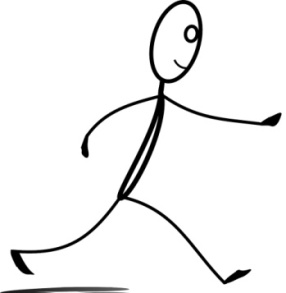 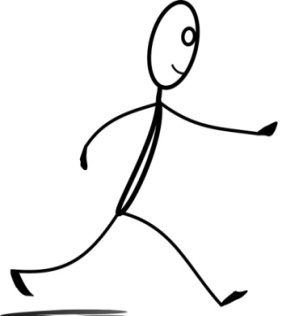 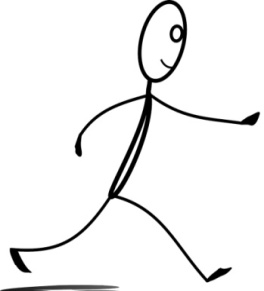 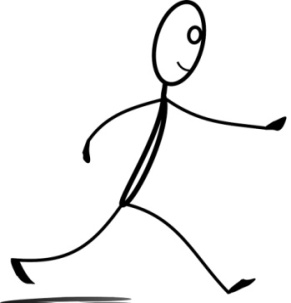 FORMACIÓNFormación específica. Las actividades formativas que se van a impartir dentro de los itinerarios están compuestas por formación específica presencial y a distancia. Las acciones formativas que se podrán solicitar son las siguientes:*El proceso de selección del curso de técnico/a senderos se realizará distribuyendo de forma equitativa  el nº de plazas en relación al nº de comarcas. Formación transversal obligatoria. Curso de capacitaciónJunto a la formación específica se contemplará la impartición de formación transversal obligatoria como punto de activación de la persona desempleada, con el objetivo de que las personas participantes en los itinerarios obtengan una capacitación integral que complemente las acciones formativas específicas.Innovación Social.Clubs de empleo y economía social. Es una propuesta de  orientación laboral. Se acompañará y asistirá a las personas en el diseño, ejecución y seguimiento de un plan de búsqueda de empleo, a través de los laboratorios de cambio.Experiencias de trabajo. Con el objetivo de trabajar en la búsqueda de la vocación, la persona desempleada visitará 2 ó 3 empresas seleccionando una para  la practica profesional. Durante el proceso contará con la figura de un tutor de inserción que le servirá de guía para definir el objetivo profesional y tomar decisiones.4.1. CRONOGRAMA DE LAS ACCIONESEl Plan tendrá una duración según el siguiente cronograma de actuaciones:PROCESO DE PARTICIPACIÓN Y SELECCIÓN DE LAS PERSONAS PARTICIPANTES5.1.  DIFUSIÓN DE LAS ACCIONESLas actuaciones realizadas para comunicar el proyecto Ecoforma, se realizarán a través de los agentes claves, pag web y tablón de anuncio de la Diputación de Málaga.5.2. PLAZO Y LUGAR DE PRESENTACIÓN DE SOLICITUDES1.El plazo de presentación de solicitudes es del 16/04/2018 al 14/05/2018, ambos incluidos.2. La solicitud de participación que figura como M11, con el anexo I y II, junto con la documentación detallada, se presentará a través de alguno de los siguientes medios, hasta tanto no entre en vigor el artículo 16.4 de la ley 39/2015, de 1 de octubre, del Procedimiento Administrativo Común de las Administraciones Públicas:a) En el Registro General de la Diputación de Málaga sito en C/ Pacífico nº 54, 29004 Málaga. b) De forma telemática a través de la Sede Electrónica de Diputación de Málaga,(https://sede.malaga.es) para lo que será necesario disponer de certificado digital o DNI electrónico. La documentación presentada por Sede que no contenga huella digital ni código de verificación se considerará como copia del original.c) En las oficinas de Correos, mediante su presentación certificada en sobre abierto.d) A través de cualquiera de los registros que preveía el artículo 38.4 de la Ley 30/1992, de 26 de noviembre, de Régimen Jurídico de las Administraciones Públicas y del Procedimiento Administrativo Común. (ANEXO III, listados de ayuntamientos que tienen convenio)Si la solicitud se presenta por alguno de los medios previstos en los apartados c) y d) del presente artículo, es obligatorio la remisión de la solicitud ya presentada o registrada al correo electrónico   ecoforma@malaga.es.5.3.  DOCUMENTACIÓN Las personas interesadas en participar en los itinerarios y acciones  formativas deberán presentar la documentación exigida en éste apartado en los modelos que se acompañan.La solicitud, cuestionario de ajuste y documentación que se requiere para participar en la convocatoria es la siguiente:A) Documentación obligatoria para la admisión de la solicitud:Solicitud debidamente cumplimentada, firmada y fechada según modelo oficial (M11). El modelo de solicitud estará disponible en la página Web de Diputación (www.málaga.es) cuando se abra el plazo de presentación de solicitudes. Es imprescindible que esté firmada por la persona interesada.Cuestionario de ajuste (ANEXO I). En el caso de no cumplimentar las preguntas incluidas en el cuestionario, no se realizará la valoración correspondiente.Acreditación de la personalidad: Fotocopia del Documento Nacional de Identidad (DNI) o Tarjeta de  Residencia. Acreditación de pertenecer al ámbito territorial de actuación del proyecto (Residir en un municipio de menos de 20.000 habitantes de la provincia de Málaga). Declaración jurada.     ( ANEXO II)B) Documentación acreditativa a efectos de baremación de la solicitud.En los casos en que proceda, para la acreditación de la condición de encontrarse en algunos de los supuestos de personas pertenecientes al colectivo preferente será imprescindible presentar junto a la solicitud los siguientes certificados o informes que lo acrediten, pudiendo ser justificado con los siguientes documentos: Persona perteneciente a uno de los siguientes colectivos prioritarios:Mujeres. Queda acreditado con la documentación presentada para acreditar la personalidad.Personas afectadas por minusvalía física, psíquica o sensorial igual o superior al 33%: Certificado/informe de discapacidad expedido por la Administración Pública. Inmigrantes. Queda acreditado con la documentación presentada para acreditar la personalidad.Finalizado el  plazo de presentación de solicitudes se concederá un plazo de subsanación de 3 días hábiles. La documentación de subsanación se presentará a través del correo electrónico del proyecto.5.3. CRITERIOS OBJETIVOS PARA LA VALORACIÓN DE SOLICITUDES 1. Las solicitudes serán evaluadas de acuerdo con los criterios objetivos de preferencia, y su ponderación, que se establecen a continuación:A los efectos de esta valoración, se considerarán Colectivos prioritarios a los siguientes:Mujeres. Persona desempleada,  jóvenes hasta 35 años, mayores de 45 años.Persona con discapacidad igual o superior al 33%.Persona inmigrante de origen extranjero.Las solicitudes valoradas podrán alcanzar hasta un máximo de 10 puntos, en función del cumplimiento de los siguientes criterios de valoración: 1. Municipio de residencia con menos de 20.000 habitantes, según el último padrón municipal de habitantes publicado a fecha de la publicación de la convocatoria: 5 puntos2. Pertenencia de la persona solicitante a uno o varios de los colectivos considerados prioritarios: 3 puntos3. Valoración del cuestionario de ajuste (Anexo I): hasta un máximo de 2 puntos por las respuestas de este cuestionario.2. El máximo de puntuación que podrá alcanzar cada persona solicitante será de 10 puntos; de forma que, a aquellas personas con mayor puntuación se les asignará uno de los itinerarios o acciones seleccionadas, teniendo en cuenta el orden de preferencia establecido en el Anexo I y quedará como suplente en el otro itinerario o acción seleccionado; no pudiendo realizar los dos itinerarios o acciones. Si no obtiene puntuación suficiente para ser seleccionado/a en alguno de los itinerarios o acciones solicitados quedará en la lista de reserva de cada uno de ellos. 3.  En el supuesto de empate se aplicarán los siguientes criterios de desempate en el orden establecido:1º Mayor puntuación obtenida en el cuestionario de ajuste (Anexo I).2º Pertenencia a uno o varios colectivos considerados prioritarios.3º Fecha de presentación de la solicitud.4º Si persiste el empate se priorizará por el número de Registro de entrada en Diputación de Málaga.5.4. COMUNICACIÓN PROCESO DE SELECCIÓNTodas las resoluciones o acuerdos que se adopten relativos al procedimiento de concurrencia competitiva, se notificarán mediante su publicación en el tablón de edictos de la Diputación Provincial de Málaga y, a título informativo, en su página Web (www.malaga.es), y Sede Electrónica, conforme a lo establecido en el artículo 45.1.b)  de la Ley 39/2015 de 1 de octubre, de  Procedimiento Administrativo Común de las Administraciones Públicas sin perjuicio de poder dar traslado de notificaciones directas a la personas beneficiarias por email y/o teléfono. OBLIGACIONES Y DERECHOS DE LAS  PERSONAS PARTICIPANTES6.1. OBLIGACIONES DE LAS PERSONAS BENEFICIARIAS.Las personas beneficiarias de  los itinerarios y acciones deberán estar desempleadas, y registradas en el SAE en el momento de la solicitud con al menos 3 meses de antigüedad  y al inicio de las acciones, debiendo acreditar dicha circunstancia.Las personas seleccionadas deberán suscribir un compromiso de participación activa en virtud del cual realizarán las distintas actuaciones que le sean propuestas por el equipo técnico del proyecto, debiendo cumplir las obligaciones siguientes: Facilitar cuanta información sea necesaria para el correcto desarrollo de las acciones.Realizar la formación transversal y específica, así como la acción de innovación social, que se establezcan para la mejora de la ocupabilidad en cada una de las acciones.6.2. DERECHOS DE LAS PERSONAS SELECCIONADASLas personas que resulten seleccionadas para realizar los itinerarios de formación  tendrán derecho a participar en las actuaciones para las que sean seleccionadas en el marco del proyecto.FormaciónMunicipioNº Horas PRESENCIALESNº HORAS ONLINENº HORAS TRABAJO PERSONALNºHORAS TOTALItinerario 1.a-Curso de capacitación (on line)- Curso turismo ornitológico (presencial y on line) - Clubs de empleo (presencial).Fuente de Piedra2012201062Itinerario1.b-Curso de capacitación (on line)- Curso interpretación valores históricos  y ambientales Red Natura 2000 Málaga (presencial y on line)- Clubs de empleo (presencial).Ronda2012203082Itinerario1.c-Curso de capacitación  (on line)- Curso agricultura ecológica (presencial)- Clubs de empleo.Pizarra50201282Itinerario1.d-Curso de capacitación-Curso técnico/a senderos- Clubs de empleo.Málaga15122011460221Itinerario 2Experiencias de trabajo + Clubs de empleo.Ronda, Fuente de Piedra, Pizarra80+1292Acción1Clubs de empleo.Ronda, Fuente de Piedra, Pizarra1212Acción2Experiencias de trabajo.Se tomará como referencia el municipio del seleccionado8080Formación específicaMunicipio de realizaciónNº Ed.Nº HoraspresencialNº Horas distanciaNº Horas trabajo personalTotal horasCurso de turismo ornitológicoFuente de Piedra1201030Curso interpretación valores históricos y ambientales Red natura 2000 MálagaRonda1203050Curso de agricultura ecológicaPizarra15050Curso de técnico/a senderosMálaga11511460189Formación transversal obligatoriaNº HORASCurso mejora de la capacitación20Innovación socialNº HorasClubs de empleo y economía social12Experiencias de trabajo80MAYOJUNIOJULIOAGOSEPTOCTNOVDICCURSO DE TURISMO ORNITOLÓGICOXXCURSO DE VALORES HISTÓRICOS Y AMBIENTALES XXCURSO DE AGRICULTURA ECOLOGICAXXCURSOS DE TECNICO DE SENDEROSXXXXXXXCLUBS DE EMPLEO Y ECONOMÍA SOCIALXXXXXXXXEXPLERIENCIAS DE TRABAJOXXXXXXXXPuntuación máximaPonderaciónMunicipio de residencia con menos de 20.000 habitantes550%Pertenencia a un colectivo considerado  prioritario330%Valoración cuestionario de ajuste (Anexo I)220%